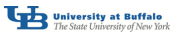 University at Buffalo Institutional Animal Care and Use Committee (IACUC)BLACKOUT ZONE AMENDMENT FORM, Page 1Nature of change: Please check all that apply. University at Buffalo Institutional Animal Care and Use Committee (IACUC)BLACKOUT ZONE AMENDMENT FORM, Page 2In the space below, provide details AND reasons for proposed changes/additions.  Proposed changes must be clearly identified and contrasted with the approved protocol.Required Attestations:1. I hereby attest that I also understand that changes approved via Blackout Zone Amendments will expire within 90 days of approval UNLESS an official protocol amendment is made and approved.  2.  I have fully reviewed and understand the UB IACUC Policy on Amendment Submission During Click Blackout Zones. Principal Investigator:IACUC Project Number:Reason for Blackout Zone Amendment:Delete whichever reason does NOT apply!►A Triennial Review of this approved protocol has been created or submitted (and the approved protocol has NOT yet lapsed).►Another amendment is currently pending, and its content is not contradictory to this amendment in any wayType of Changes Proposed in Amendment-Check gray columns for any changes that apply!Type of Changes Proposed in Amendment-Check gray columns for any changes that apply!Type of Changes Proposed in Amendment-Check gray columns for any changes that apply!Type of Changes Proposed in Amendment-Check gray columns for any changes that apply!Addition of Animal Numbers: ____      Add number! Scientifically justify the requested number of animals below.Changes in Experiments and Procedures Fully explain all changes below.Change in PersonnelList name(s) in space below.  Indicate which procedures they will be performing in the approved protocol.NOTE: All new personnel must enroll into the OHMP (Occupational Health Monitoring Program) and take all required trainings.Change in Animal HousingAdd new vivarium locations, new specialty housing (examples: High Level Barrier, ABSL-2) and non-vivarium locations (example: lab testing spaces).  Included building names and room numbers.  Add all changes below. Use of Hazardous Agents  Check this box if any change involves the use of a hazardous agent (examples: human cells, infectious agents, chemicals, toxins, carcinogens, radiation, laser, recombinants, nanoparticles, etc.).   This will prompt review by Environment, Health and Safety Staff. Other ChangesPlease specify HERE if changes made fall into any other category.________________________________________________________Signature of Principal Investigator:Date: